附件12020年度“深圳高校知识产权大数据检索知识竞赛”方案一 比赛内容涉及知识产权基础知识、专利检索基础知识和专利数据库的实际使用。二 参赛对象深圳地区各高校在校师生三 大赛流程（一）大赛报名1 报名渠道 （2020年10月13日—10月28日）电脑端报名通过登录易企秀官网（网址 https://h5.ebdan.net/ls/u6NFpg0f）进行报名，根据要求认真填写个人真实信息，提交报名表，完成报名。（2）手机端报名通过扫描下方二维码进行报名，根据要求认真填写个人真实信息，提交报名表，完成报名。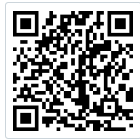 2 报名成功者被邀请进入活动选手交流沟通QQ群，为选手/单位免费开通壹专利账号。3 本次大赛不收取任何报名费用。 （二）大赛发布会及线上培训1 大赛发布会 在深圳大学正式举办大赛发布会，正式启动本次大赛。2 大赛说明与培训 在在线直播平台及深圳大学图书馆网站上，对比赛流程及数据库的使用进行详细说明与赛前培训。（三）赛程安排1 初赛阶段 （2020年10月下旬-11月上旬）选手通过问卷星答题（电脑端和手机端二选一），比赛题型均为单选，选手在规定时间内答题，每个人有三次答题机会，取三次最高分作为本人最终成绩，总分排名前200者进入复赛，初赛通过者免费开通深圳高校知识产权大数据平台账号。2 复赛阶段 （2020年11月上旬）选手通过问卷星答题（电脑端和手机端二选一），比赛题型均为单选，选手在规定时间内答题，每个人有三次答题机会，取三次最高分作为本人最终成绩，总分排名前30者晋级决赛。3 决赛阶段 （2020年11月中旬）选手通过问卷星答题（电脑端和手机端二选一），比赛题型均为单选，选手在规定时间内答题，每个人有两次答题机会，取2次最高分作为最终成绩，按总分排序角逐出大赛一等奖1名、二等奖2名、三等奖10名、优秀奖17名。4 大赛总结 （2020年11月下旬）以线上形式进行，首先邀请领导对大赛进行总结，之后邀请决赛获奖选手进行风采展示。5 其他事宜比赛排名按最高成绩排序，分数相同者按答题时间排序；四 奖项设置（一）初赛奖项1 奖品所有报名者赛后随机抽取奖品初赛排名前20的选手额外获得奖品2 奖状排名前20的选手获得初赛荣誉证书（二）复赛奖项1 奖品所有复赛参赛者随机抽取奖品复赛排名前10的选手额外获得奖品2 奖状排名前10的选手获得复赛荣誉证书（三）决赛奖项一等奖1名，价值1000元奖品+奖状 二等奖2名，价值500元奖品+奖状三等奖10名，价值200元奖品+奖状优秀奖17名，价值50元奖品+奖状 五 联系方式联系人：王老师QQ：2448269278邮箱：2448269278@qq.com电话：0755-26733037活动组织单位沟通QQ群：456758941活动选手交流沟通QQ群：801630884（1群）；939970835（2群）